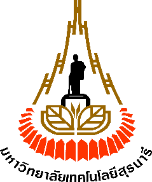 หน่วยงาน											ที่	อว					    วันที่						เรื่อง	ขออนุมัติเบิกเงินอุดหนุนการวิจัย ประเภททุนวิจัยโครงการสนับสนุนการวิจัยด้านวิทยาศาสตร์สุขภาพ ประจำปีงบประมาณ พ.ศ. 		 งวดที่		เรียน	ผู้อำนวยการสถาบันวิจัยและพัฒนา	ตามที่ข้าพเจ้า						 สังกัดสาขาวิชา			 สำนักวิชา					ได้รับเงินอุดหนุนการวิจัยประเภททุนวิจัยโครงการสนับสนุนการวิจัยด้านวิทยาศาสตร์สุขภาพ มหาวิทยาลัยเทคโนโลยีสุรนารี ประจำปีงบประมาณ พ.ศ.			 
เพื่อใช้จ่ายในโครงการวิจัย เรื่อง																					
เป็นจำนวนเงินทั้งสิ้น		บาท แล้วนั้น	ข้าพเจ้าขออนุมัติเบิกเงินอุดหนุนการวิจัยเพื่อดำเนินงานวิจัยโครงการดังกล่าว ประจำงวดที่	  จำนวนเงินทั้งสิ้น			บาท (			           	        )   ตามประมาณการรายจ่าย  ดังนี้1.  ค่าจ้างชั่วคราว  ประกอบด้วย  ค่าจ้างผู้ช่วยวิจัยคุณวุฒิ			อัตราเดือนละ		บาท ระยะเวลา	เดือน  จำนวน	     คน		เป็นเงิน			บาทค่าจ้างผู้ช่วยวิจัยคุณวุฒิ			อัตราเดือนละ		บาท ระยะเวลา	เดือน  จำนวน	     คน		เป็นเงิน			บาทค่าจ้างผู้ช่วยวิจัยคุณวุฒิ			อัตราเดือนละ		บาท ระยะเวลา	เดือน  จำนวน	     คน		เป็นเงิน			บาทค่าจ้างคนงาน  รายวัน   รายเดือน	อัตราเดือนละ		บาทระยะเวลา	เดือน  จำนวน	     คน		เป็นเงิน			บาท								รวม			บาท2.  ค่าตอบแทน ใช้สอย และวัสดุ  ประกอบด้วย							    	เป็นเงิน		บาท							  	เป็นเงิน		บาท							    	เป็นเงิน		บาท							   	เป็นเงิน		บาท							 	เป็นเงิน		บาท							    	เป็นเงิน		บาท							  	เป็นเงิน		บาท							 	เป็นเงิน		บาท							    	เป็นเงิน		บาท							   	เป็นเงิน		บาท							 	เป็นเงิน		บาท							    	เป็นเงิน		บาท								รวม			บาท		จึงเรียนมาเพื่อโปรดพิจารณาอนุมัติ………………………………………(………………………………………………)หัวหน้าโครงการวิจัย…… / ………… / ……           …………………………………			    		        …………………………………(……………………………………………..)		       			 (………………….……………………………)หัวหน้าสถานวิจัย					                             คณบดี …… / ………… / ……				                       …… / ………… / ……(2)  เรียน  ผู้อำนวยการสถาบันวิจัยและพัฒนา คณะอนุกรรมการฯ ได้รับรองรายงานความก้าวหน้าและรายงานการใช้จ่ายเงินฯ  งวดที่ …..../.............. แล้ว          เพื่อโปรดพิจารณาอนุมัติค่าใช้จ่ายงวดที่ …...../...............
ในวงเงิน …………………………….  บาท (…………………….............………………………………………………….)                                              .(                                              )                                             .(3)           อนุมัติให้เบิกเงินอุดหนุนการวิจัยตามรายการและเงื่อนไขข้างต้นได้         ความเห็นอื่นๆ……………………………………...............………………………………….…............…..………………….………….….                                              .(รองศาสตราจารย์ ดร.ระพี อูทเคอ)ผู้อำนวยการสถาบันวิจัยและพัฒนา                                             .(4.1)  เรียน  หัวหน้าส่วนการเงินและบัญชี                      เพื่อโปรดดำเนินการโอนเงินอุดหนุนการวิจัย จำนวน ……............……….บาท (…………………………………………….…………….) เข้าบัญชีเงินฝากออมทรัพย์ ธนาคาร  ไทยพาณิชย์ จำกัด (มหาชน) 
                                             กรุงไทย 
สาขา มทส. ชื่อบัญชี…………………......…….......……………………………. 
เลขที่บัญชี ……..........................……..…………… ด้วย จักขอบคุณยิ่ง                                              .(รองศาสตราจารย์ ดร.ระพี อูทเคอ)ผู้อำนวยการสถาบันวิจัยและพัฒนา                                             .(4.2) เรียน  หัวหน้าโครงการวิจัย                สวบพ. ขอส่งสำเนาบันทึกขออนุมัติเบิกเงินอุดหนุนการวิจัยเพื่อเก็บไว้เป็นหลักฐาน สำหรับบันทึกขออนุมัติฉบับจริง  ได้ส่งให้ส่วนการเงินเก็บไว้เป็นหลักฐานเพื่อใช้ในการดำเนินการโอนเงินเข้าบัญชีโครงการวิจัยแล้ว                เพื่อโปรดทราบและดำเนินการต่อไป                                                  .(                                              )                                             .